Poniedziałek  24.01.2022Zabawa rytmiczna – Różne ptaki. Podczas rytmicznego wypowiadania rymowanki dzieci realizują rytm w różny sposób, np. tupią, podskakują, klaszczą. Wro-na, wró-bel, si-ko-ra to są pta-ki, któ-re nie od-la-tu-ją, tyl-ko u nas zi-mu-ją.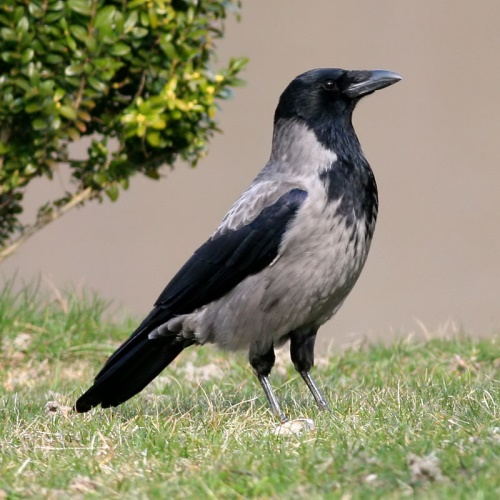 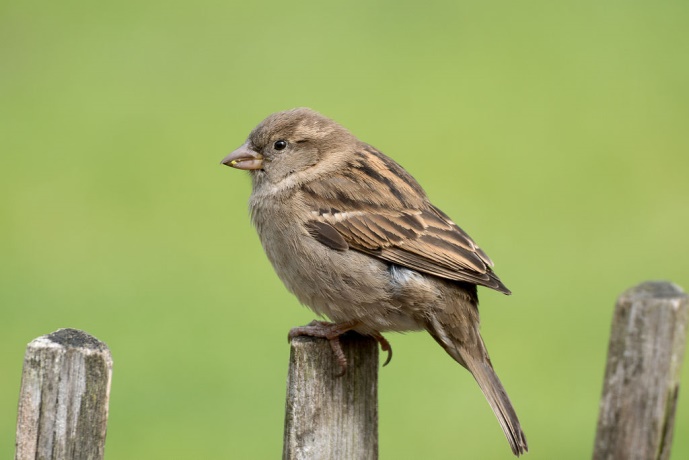 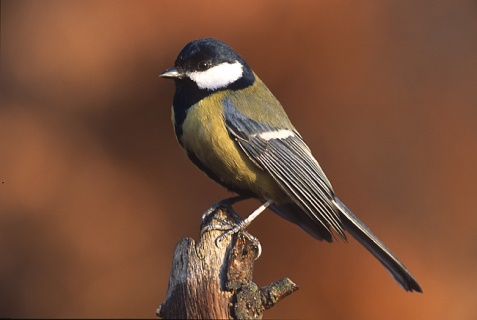 Wrona siwa				Wróbel 					Sikorka bogatkaSłuchanie wiersza Hanny Ożogowskiej „Wróbelek”.  Odleciały sobie ptaszki hen, w dalekie strony. Tylko wróbel na gałęzi siedzi nastroszony. Oj, nie żałuj, miły ptaszku, że zostałeś z nami. Będziemy cię zimą karmić  chleba okruszkami.• Rozmowa na temat wiersza. − Gdzie odleciały niektóre ptaki? − Czy pozostał tylko wróbel? − Dlaczego ptaki mają nie żałować pozostania z nami? − Czym możemy nakarmić ptaki? • Ćwiczenie warg – Ptaszki. Dzieci układają usta w dziobek i mówią: ćwir, ćwir, ćwir.Dzieci opowiadają, jak wygląda pierwszy, drugi… siódmy ptak z kolei, posługują się liczebnikami porządkowymi.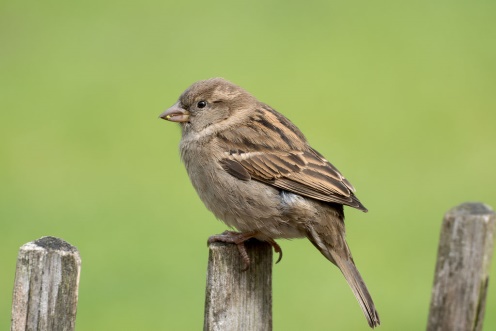 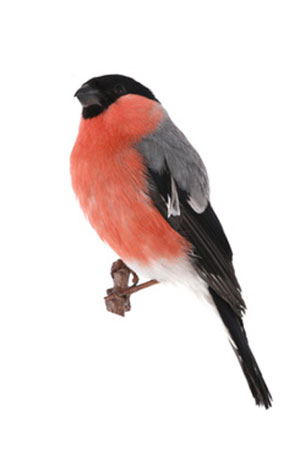 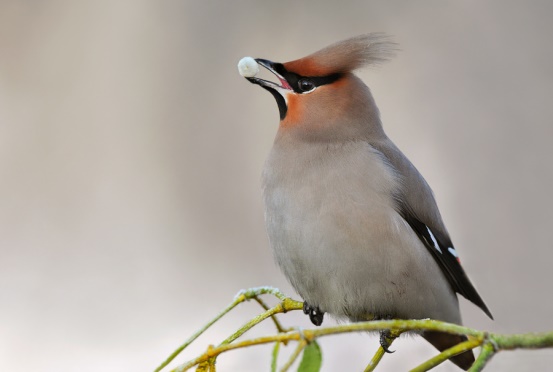 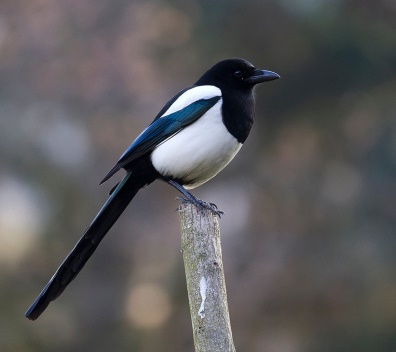 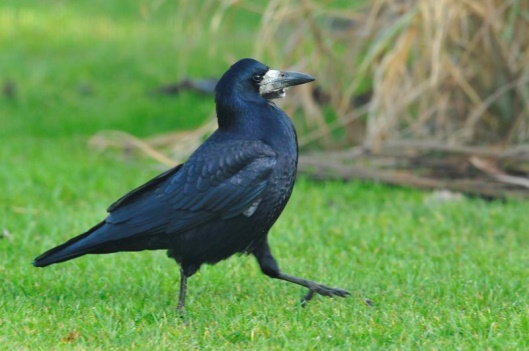 wróbel			       sikorka			   gil		 jemiołuszka	                   sroka				gawronProszę uzupełnić strony 72 i 73 w turkusowej książce  „Litery i liczby” 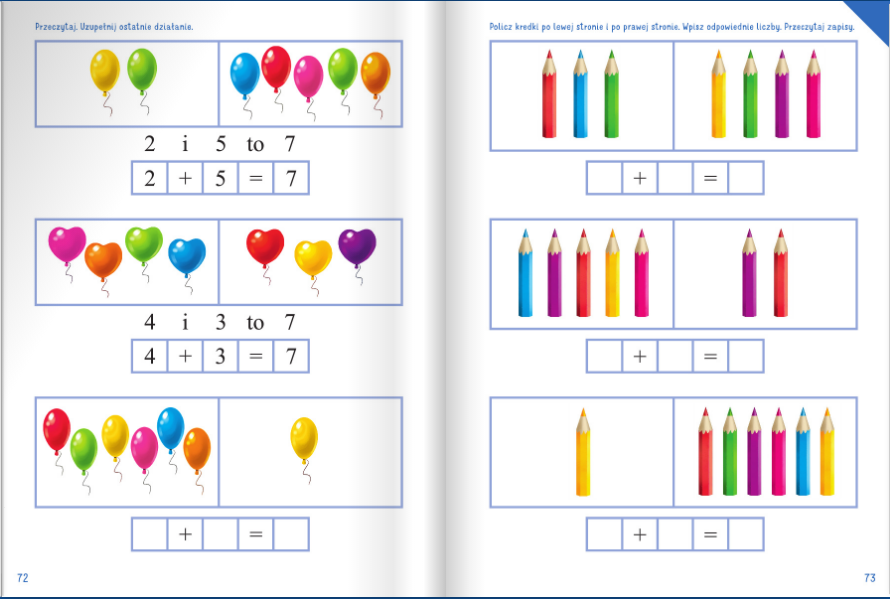 Wprowadzenie litery n, N.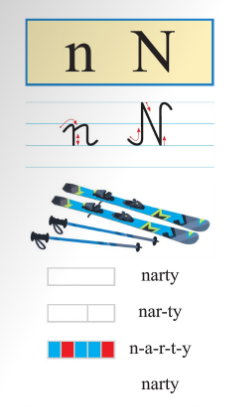 Dzieci dzielą słowo narty na sylaby i na głoski. Wyróżniają pierwszą głoskę. Wymieniają słowa, w których głoskę n słychać na początku (nora, numer, notes…), na końcu (pan, tulipan, baran...), w środku słowa (bank, ananas, dentysta)Dzieci określają głoskę n. Wypowiadają ją: długo: nynynyyy… krótko: n, n, n, n, n… Głoska n jest spółgłoską. Oznaczamy ją na niebiesko.Określanie co swoim wyglądem przypomina litera n, N.Proszę uzupełnić Karty pracy Nowe przygody Olka i Ady. Litery i liczby, cz. 1, s. 74−75. 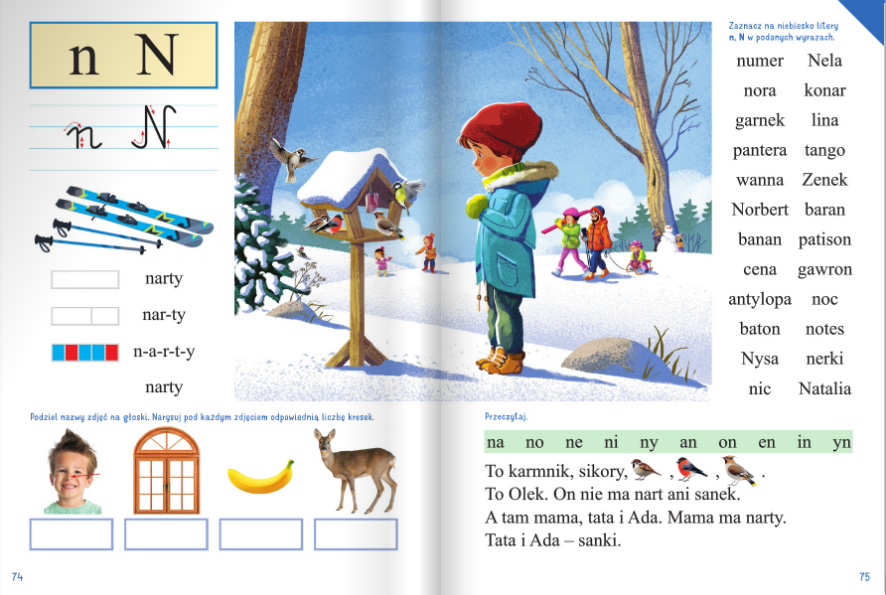 